Cecil Field POW/MIA Memorial Board of Directors MeetingDATE: _________________________Agenda:Call to Order  Pledge of AllegianceMoment of SilenceInvocationRoll Call	Excused – 	Present On line	Quorum	GuestReports	Secretary	TreasurerVice Chair	Audit Committee	Nominating & Governance Committee	Finance Committee		Events & Fundraising	Construction Liaison Report			Executive Director’s Report	Chairman’s ReportChairman - notify officers of next Executive Meeting and Directors of next Board MeetingAdjourn 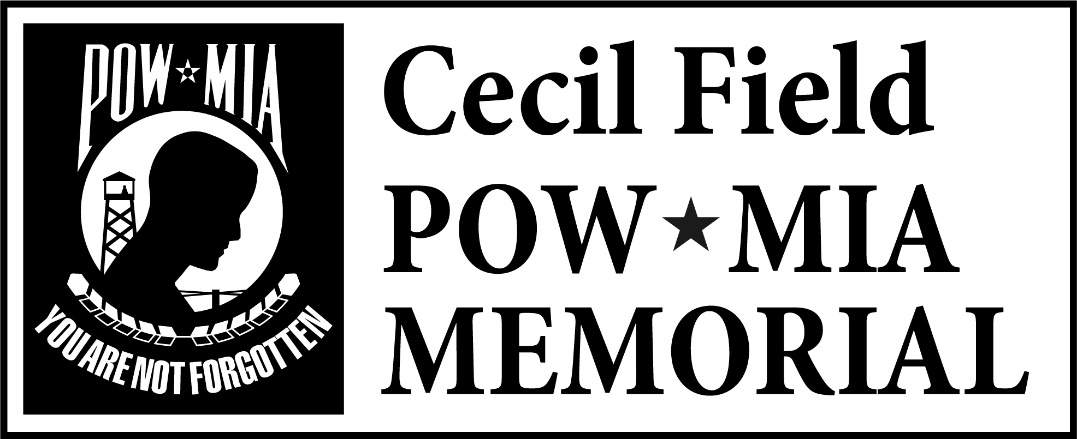 